.No Tags, No RestartsS1  (1-8)  Walk Forward (R, L, R), Kick, Walk Back (L, R, L), TouchS2  (1-8)  Right Vine Step, Touch, Left Vine Step, TouchS3 (1~8)  Step Forward Touch X2 , Rocking ChairS4  (1~8)  Jazz Box 1/4 Turn Right, Heel SwivelENDING : Section 3 After 4 Count, Pivot 1/4 turn left (12:00)HAVE FUN ~~~Contact: (kiara26@hanmail.net)Older Brother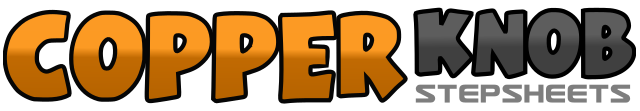 .......Count:32Wall:4Level:Beginner.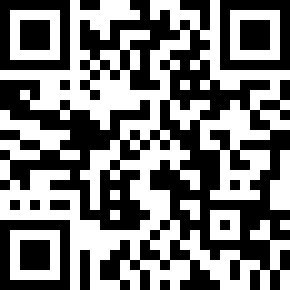 Choreographer:JMP (KOR) - December 2018JMP (KOR) - December 2018JMP (KOR) - December 2018JMP (KOR) - December 2018JMP (KOR) - December 2018.Music:Older Brother (오라버니) - Kum Jan Di (금잔디)Older Brother (오라버니) - Kum Jan Di (금잔디)Older Brother (오라버니) - Kum Jan Di (금잔디)Older Brother (오라버니) - Kum Jan Di (금잔디)Older Brother (오라버니) - Kum Jan Di (금잔디)........1 - 4Step RF Forward, Step LF Forward, Step RF Forward, LF Kick Forward5 - 8Step LF Back, Step RF Back, Step LF Back, RF Touch Beside left foot1 - 4Step Right, LF Behind, Step Left, RF Touch5 - 8Step Left, RF Behind, Step Left, RF Touch1 - 4Step RF Forward, LF Point Side, Step LF Forward, RF Point Side5 - 8Rock RF Forward, Recover Left, Rock RF Back, Recover Left1 – 4RF Cross, 1/4 turn right LF Step Back, RF Step Side, LF Together (3:00)5 – 8Heel Swivel both turn right and back to place x 2